     Tagung     LeitungReligion steht in der säkularen Gesellschaft in der Kritik, sieht sich aber als inspirierende Kraft für Transformationsprozesse und Motivationsquelle für Soziales: Wie begegnet Religion Kritik? Wie verändert der Kontext einer Gesellschaft Religion und Religionspraxis? Und wie wirken Religionen in gesellschaftliche Prozesse hinein?
In der Vergangenheit hat das zu Veränderungen religiöser Normen bis hin zur Erneuerung theologischer Standpunkte geführt. Die Tagung bietet die Gelegenheit den Islam besser kennenzulernen und reflektiert Christentum und Islam als Teil unserer Gesellschaft. Unsere Tagung richtet sich an Lehrer*innen, Theolog*innen und interessierte Laien.Dr. Andreas Herrmann, 
Referent für interreligiöse Fragen,
Zentrum Oekumene, Frankfurt am MainDr. Anke Kaloudis,
Religionspädagogisches Institut der EKKW und der EKHN, Frankfurt am MainProf. Dr. Serdar Kurnaz,
Berliner Institut für Islamische Theologie (BIT), BerlinDr. Ertuğrul Şahin, Heidelberg Center for
Cultural Heritage (HCCH), 
Universität HeidelbergStudienleiterin Pfarrerin Christina Schnepel,
Evangelische Akademie Hofgeismar
- Programmänderungen vorbehalten -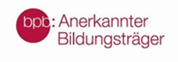 Die Evangelische Akademie Hofgeismar ist Mitglied der Evangelischen Akademien in Deutschland (EAD) e.V., Berlin.Anmeldung: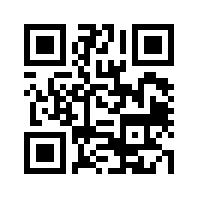 15. Juni 2021: Tagungsnummer 2144422. Juni 2021: Tagungsnummer 2144529. Juni 2021: Tagungsnummer 2144606. Juli 2021: Tagungsnummer 2144713. Juli 2021: Tagungsnummer 21448Bitte melden Sie sich zu jeder Tagung einzeln an!Schriftlich erbeten jeweils eine Woche im Voraus:Evangelische Akademie, Gesundbrunnen 11, 34369 Hofgeismar; Fax: 05671/881-154.Per E-Mail: ev.akademie.hofgeismar@ekkw.deIm Internet: www.akademie-hofgeismar.dewww.facebook.com/akademiehofgeismarTelefonische Auskunft: 05671/881-122Claudia Bochum, 8.30 – 12.30 UhrDie Tagung ist kostenfrei!Natürlich entstehen der Evangelischen Akademie Hofgeismar auch hierbei Kosten. Daher bitten wir alle, denen es möglich ist, unsere Arbeit mit einer Spende zu unterstützen. Bitte überweisen Sie Ihre freiwillige Förderung innovativer Akademiearbeit unter dem Stichwort „Spende Evangelische Akademie Hofgeismar“ auf unser Konto: 
Evangelische Bank eG IBAN: DE 85 5206 0410 0000 0030 34BIC: GENODEF1EK1Stichwort: Spende Evangelische Akademie HofgeismarRechtzeitig vor der Tagung erhalten Sie, bei bezahltem
Tagungsbeitrag, den Zugangslink zugesendet.
Titelbild: Photo by Joshua Hanks über unsplashBestens informiert: Abonnieren Sie unter www.akademie-hofgeismar.de/newsletter/index.php
unseren Newsletter.Online-Tagungen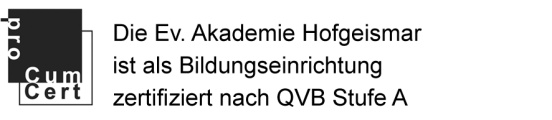 15. Juni 2021 / 22. Juni 202129. Juni 2021 / 6. Juli 202113. Juli 2021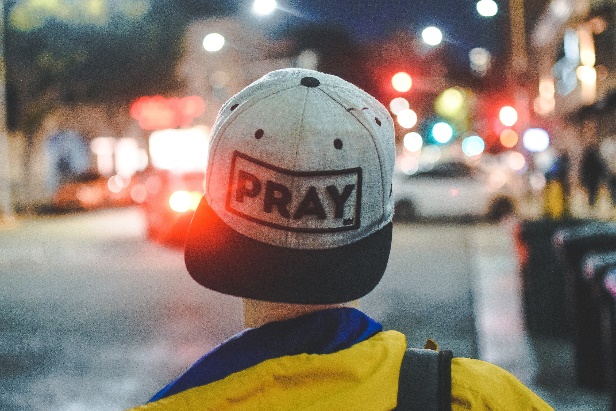 Christentum und Islam 
in der (post)säkularen
Gesellschaft
Potentiale von Religionen für das politische
GemeinwesenIn Kooperation mit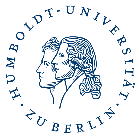 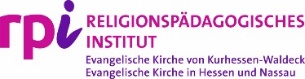 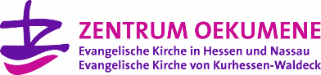 Dienstag, 15. Juni 2021 (Teil 1)Teil I: Gesellschaftab 15.45Freischaltung des digitalen Raumes mitHinweisen zur Technik16.00Beginn und BegrüßungModeration: Dr. Anke KaloudisLeben wir in einer säkularen Gesellschaft? Religionssoziologische Überlegungen und 
Analysen Prof. Dr. Detlef Pollack, Lehrstuhl für 
   Religionssoziologie, Institut für Soziologie, 
   Westfälische Wilhelms-Universität MünsterGespräch und Austausch zum Vortragca. 18.00Ende der VeranstaltungDienstag, 22. Juni 2021 (Teil 2)Teil II: Christentum und Islam in der
(post-)säkularen GesellschaftZwei religiöse Perspektiven und Potentialeab 15.45Freischaltung des digitalen Raumes mitHinweisen zur Technik16.00Beginn und BegrüßungModeration: Dr. Ertuğrul ŞahinIslam in der postsäkularen Gesellschaft Dr. Ahmet Çavuldak, Humboldt-Universität 
   zu BerlinDie Verteidigung des Menschen oder die 
unverzichtbare Präsenz der Religion in der „säkularen“ Gesellschaft –ein christlich-theologischer Blick auf die 
Bedeutung der Religionen in der modernen Kultur  Prof. Dr. Wilhelm Gräb, Theologische Fakultät
   der Humboldt-Universität zu BerlinGespräch und Austausch zum Vortragca. 18.00Ende der VeranstaltungDienstag, 29. Juni 2021 (Teil 3)Teil III: Der konkrete Beitrag von Religionen in der Gesellschaft im Miteinander und Vergleich ab 15.45Freischaltung des digitalen Raumes mitHinweisen zur Technik16.00Beginn und BegrüßungModeration: Dr. Andreas HerrmannWas Religionen für den Umgang mit großen, 
aktuellen sozialen und ökologischen 
Herausforderungen leisten Dr. Ertuğrul Şahin, Heidelberg Center for 
   Cultural Heritage (HCCH), 
   Universität Heidelberg   „Impulse der islamischen Ethik in 
     postsäkularer Gesellschaft“ Dr. Ruth Gütter, Referentin für 
   Nachhaltigkeit bei der Evangelischen Kirche
   in Deutschland, Hannover   „Mahner, Mittler und Motor für eine 
     nachhaltige Entwicklung - Impulse aus der 
     evangelischen Kirche und evangelischer 
     Ethik“Gespräch und Austausch ca. 18.00Ende der VeranstaltungDienstag, 6. Juli 2021 (Teil 4)Teil III: Der konkrete Beitrag von Religionenin der Gesellschaft im Miteinander und Vergleich ab 15.45Freischaltung des digitalen Raumes mitHinweisen zur Technik16.00Beginn und BegrüßungModeration: Dr. Anke KaloudisBildung - Wertevermittlung für eine 
Gesellschaft im Wandel Prof. Dr. Serdar Kurnaz,
   Berliner Institut für Islamische Theologie 
   (BIT), Berlin    „Wertevorstellungen in der muslimischen 
    Tradition, ihre Vermittlung und Anfragen 
    der Gesellschaft“ Prof. Dr. Gudrun Neebe,
   Oberlandeskirchenrätin,
   Dezernat Bildung der EKKW, Kassel   „Der Beitrag christlicher Bildung in einer
   sich wandelnden Gesellschaft“Gespräch und Austausch ca. 18.00Ende der VeranstaltungDienstag, 13. Juli 2021 (Teil  5)Teil III: Der konkrete Beitrag von Religionen in der Gesellschaft im Miteinander und Vergleich ab 15.45Freischaltung des digitalen Raumes mitHinweisen zur Technik16.00Beginn und BegrüßungModeration: Christina Schnepel"Das House of One in Berlin –Perspektiven von Spiritualität als Bestandteil unserer Gesellschaft"Stiftung House of One – Bet- und Lehrhaus Berlin: - Esther Hirsch, Kantorin und Theologische Referentin- Frithjof Timm, Theologischer Referent- Osman Örs, Imam und Theologischer ReferentGespräch und Austausch ca. 18.00Ende der Veranstaltung